YALOVA TERMAL HALK EĞİTİMİ MERKEZİ 2021-2022 EĞİTİM-ÖĞRETİM YILI BRİFİNG DOSYASI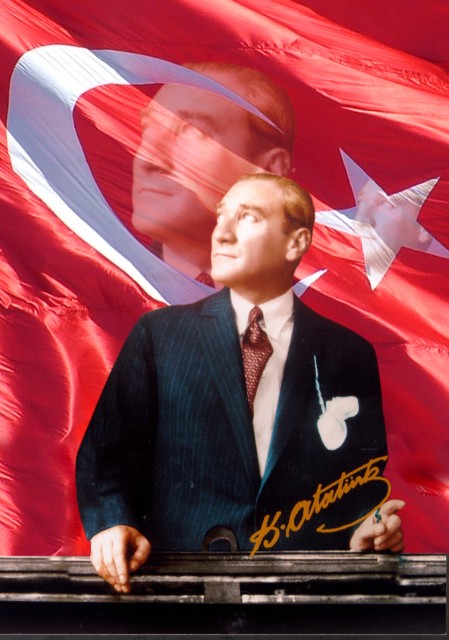         Eğitimdir ki bir milleti; ya hür, bağımsız, şanlı, yüksek bir topluluk halinde yaşatır; ya da esaret ve sefalete terk eder.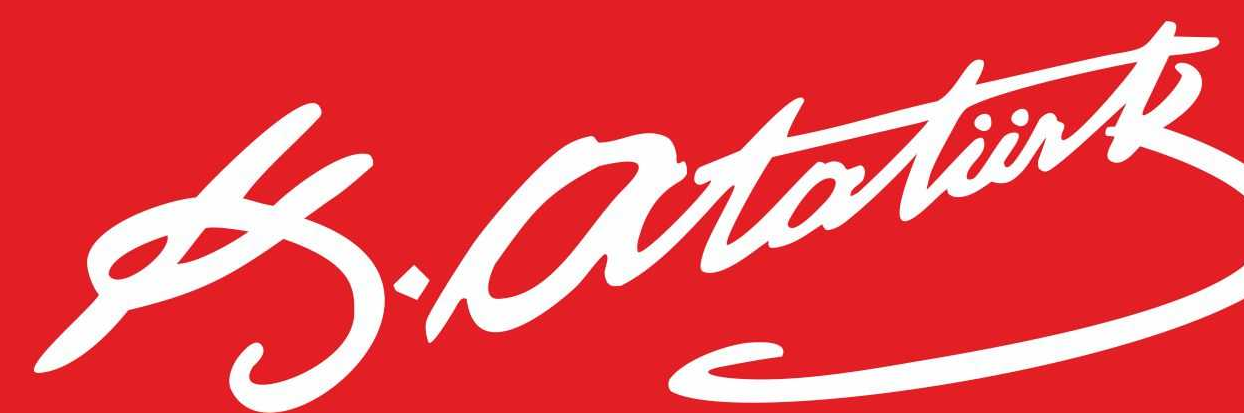 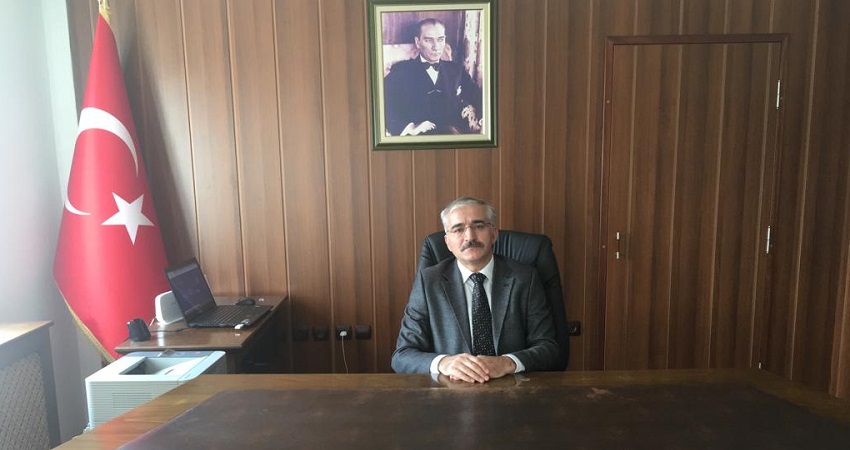 Vehbi   BAKIRKAYMAKAM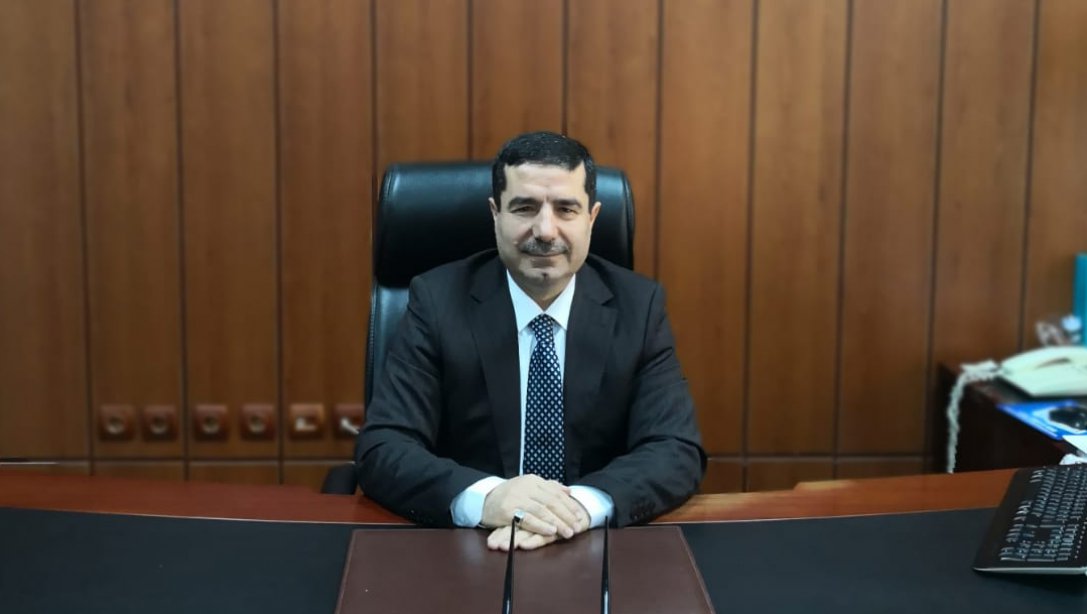 Hüseyin   ÖZELİlçe Milli Eğitim Müdürü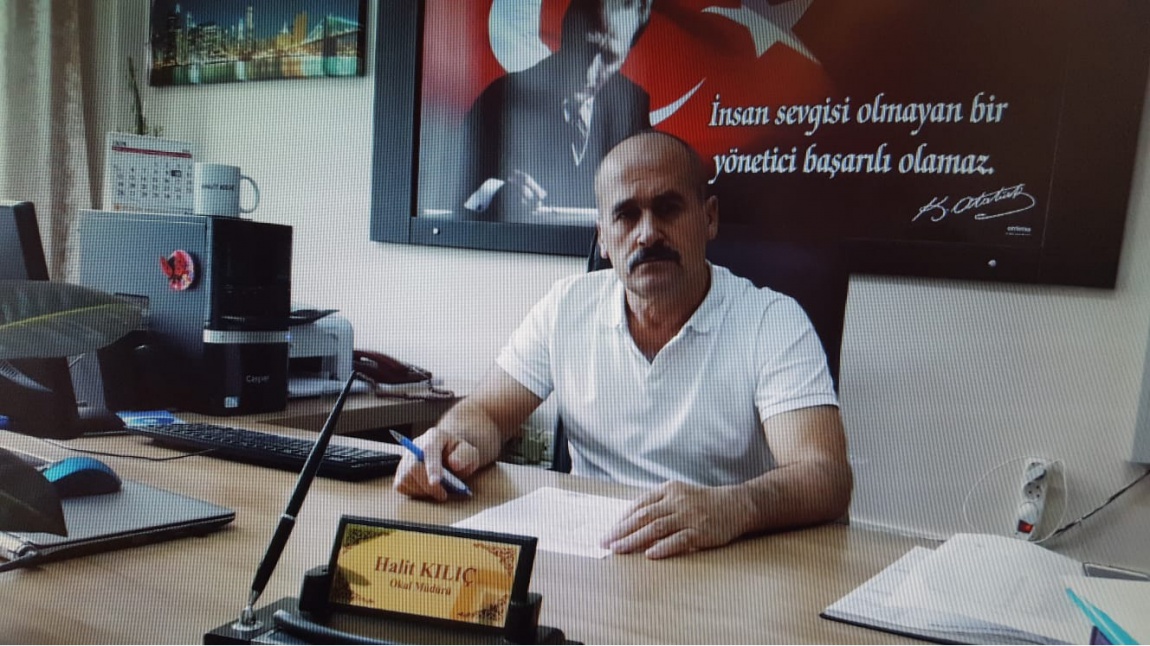 Halit  KILIÇHalk Eğitimi Merkezi Müdürü1.KURUM BİLGİLERİKURUM ADI			:YALOVA TERMAL HALK EĞİTİMİ MERKEZİKURUM KODU		:964781ADRES			:Üvezpınar Mah. Dr.Asuman Bey Cad.No:13 Termal-YalovaWEB ADRESİ		: http://termalhem.meb.k12.trE-MAİL ADRESİ		: 964781@meb.k12.trTELEFON			: (0226)  675 80 70                                 		FAX				: (0226)  675 80 70                                 BİNA SAYISI		:1DERSLİK SAYISI		:2HİZMETE GİRİŞ YILI	:2007ATÖLYE/İŞLİK SAYISI	:YokBT SINIFI			:YokLABARATUAR 		:YokSPOR SALONU		:YokYEMEKHANE		:YokKONFERANS SALONU	:YokKÜTÜPHANE		:YokISINMA ŞEKLİ		:Doğalgaz2.ARSA BİLGİLERİBİNA YÜZÖLÇÜMÜ  	:1176   (m2)BAHÇE YÜZÖLÇÜMÜ        :243   (m2)BİNANIN MÜLKİYETİ	:İl Özel İdare (Valilik Oluru ile Üvezpınar İlkokulu'nun1.katı Halk Eğitim Merkezine tahsis edilmiştir 21.10.2016 )3.İDARİ KADROKURUM MÜDÜRÜ  :  Halit  KILIÇ - Cep Tel:  5055245797                   E Posta:: halitkilic77@hotmail.comGöreve Başlama Tarihi:  22.06.2021MÜDÜR YARDIMCILARI	: Kubilay BOZKURT  -  Cep Tel:  5072374882      E Posta:: kubilay_bozkurt@hotmail.comGöreve başlama tarihi:   02.09.20204.KURUM HAKKINDAKURUMUN TARİHÇESİ	: Termal Halk Eğitimi Merkezi Müdürlüğü 2005 yılında Termal İlçesi ve köylerinde yaşayan vatandaşların yaygın eğitim ihtiyaçlarını karşılamak amacıyla kurulmuştur. 2005 yılından 2016 Ekim ayına kadar Kaymakamlık binasının birinci katında hizmet vermiştir.İlçemizin Üvezpınar mahallesinde bulunan ilkokul binasının 1.katı Valilik Makamı'nın 21.10.2016 tarih ve 756.01-E.11759005 Sayılı Oluru ile Müdürlüğümüze tahsis edilmiştir.Halk Merkezi eğitim faaliyetlerini 2016 Kasım ayından itibaren yeni taşındığı okul binasında sürdürmektedir.Kaymakamlık binası girişinde tahsis edilen bir oda,TEKTEM kurs merkezi binasında,Yeni Mahalle İlkokulu ve Camii lojmanında ayrıca Fen Lisesi,Termal Ortaokulu'nda kurs faaliyetleri devam etmektedir.MİSYON			: Tüm bireylere gelişen ihtiyaçlara cevap verebilecek bilgi ,beceri ve davranışları kazandırmak,onların ilgi ve istekleri doğrultusunda ekonomik ve kültürel gelişimlerine katkı sağlamak,kendine güvenen ve sorumluluk sahibi kişiler yetiştirerek toplumun yaşam kalitesini yükseltmek için varızVİZYON			: Gelişen geliştikçe küçülen dünyamızdaki tüm teknolojik imkanları kullanarak; halkımızın hizmetine sunan bir  eğitim kurumu olarak görevini sürdürmek.DEĞERLER			:  İnsanlarla olan ilişkilerimizde hoş görüyü esas almak,  Başkalarının başarılarını takdir etmek ve destek olmak,  Eleştirilere ve önerilere açık olmak,  Hedefimize hız kesmeden ulaşmaya çalışmak,  Özel eğitim gerektiren bireyler için özel önlemler almak,  Çalışmalarımızda bireylerin ve toplumun ihtiyaçlarını göz önüne almak,  üretimini desteklemek,  Kendimize güvenmek ve davranışlarımızda tutarlı olmak,  İnsan yaşamını bir değer olarak kabul etmek ve insan haklarına saygı duymak,  Çalışmalarımızı üretkenliğe ağırlık vererek planlamak,  Programlarımızı çevrenin ve ülkenin ihtiyaçlarına göre sürekli yenilemek, geliştirmek,  Amaçlarımıza ulaşmak için çalışmalarımızı evde, çevrede, işyerlerinde, her yerde ve  her fırsatta sürdürmek,  Örgün eğitim ile birbirimizi tamamlayacak ve destekleyecek şekilde çalışmak,  Aynı alanda hizmet yürüten çeşitli kamu, özel ve gönüllü kuruluşlar ile eşgüdüm içinde  çalışarak etkinlik ve verimliliğimizi arttırmakHEDEFLER			: 1.Termal İlçe merkezi,mahalle ve köylerde I.ve II.kademe okuma-yazma kursları açmak ve her yıl okuma yazma öğrenen kişi sayısını  en az yüzde %1 arttırmak. 2. Toplumun talep ettiği genel kurslara katılan  kursiyer sayasını her yıl %1 artırmak. 3. Açık Öğretim Ortaokulu ve Açık Öğretim Lisesine kayıt yapmak ve öğrencilere  destekleyici kurslar açarak,rehberlik yapmak. 4. Kurumumuzca açılan genel ve mesleki teknik kursları tanıtmak  5.İş gücü piyasası ve toplum tarafından talep edilen, istihdama yönelik, gelir getirici mesleki ve teknik kursları açmak ve kursiyer sayısını her yıl %1 arttırmak. 6. Mesleki kurslarda kullanılan araç-gerecin modernizasyonu, yenilenmesini, bakım ve onarımını sağlamak7.Okul zamanları dışında ilçemizde bulunan okullarda öğrenci ve velilerimize yönelik Okullar Hayat Olsun Projesi kapsamında kurslar düzenlemek.8.Kurslarda görev alan öğretmen, kadrosuz usta öğretici ve diğer öğreticilerin görevlendirme işlemlerini yürütmek, insan kaynakları kullanımını verimli ve etkin kullanmak.5.PERSONEL DURUMUKURUM MÜDÜRÜ		:1MÜDÜR YARDIMCISI	:1ÖĞRETMEN			:3(Branşlara Göre Dağılımı)KADROLU USTAÖĞRETİCİ:YokÜCRETLİ USTA ÖĞRETİCİ: 7V.H.K.İ			:YokMEMUR			:YokŞOFÖR			:YokHİZMETLİ			:Yok6.KURUMUN BAŞARILARI-ALINAN ÖDÜLLER1-Yalova 5. Çocuk Oyunları Turnuvası Minikler İl Birinciliği (Sek sek oyunu dalında)2-Çocuk Oyunları 4. Marmara Bölge Şampiyonası Minikler Bölge Birinciliği (Sek sek oyunu dalında)3- 2016-2017 Uluslar Arası Çınarcık 23 Nisan 12. Halk Dansları Festivali Mendil Kapmaca Turnuvası Yıldızlar Birincisi7.2019-2020 EĞİTİM-ÖĞRETİM YILI ÖĞRENCİ SAYILARIAÇIK ORTAOKUL KAYITLI ÖĞRENCİ SAYISI				:44	AÇIK ORTAOKUL AKTİF ÖĞRENCİ SAYISI					:6	AÇIK LİSE KAYITLI ÖĞRENCİ SAYISI						:29AÇIK LİSE AKTİF ÖĞRENCİ SAYISI						:10  	MEB DESTEKLEME VE YETİŞTİRME KURSLARI ÖĞRENCİ SAYISI	:08.2019-2020 EĞİTİM-ÖĞRETİM YILINDA AÇILAN KURSLAR9.ÜRÜN, PROJE, FAALİYET BİLGİLERİAB PROJELERİ			:Erasmus+''HAYDİ DURMA HAYATA KATIL !'' adlı					projemiz Ulusal Ajansa gönderilerek başvurumuz kabul					edilmiş ve henüz karar aşamasındadır.ULUSAL PROJELER		:-ULUSLARARASI PROJELER	:-KÜLTÜREL PROJELER		:-YÖRESEL PROJELER		:-FAALİYETLER(ÇALIŞMALAR)	:1-İlçe halkına İlkyardım konusunda bilgilendirme semineri düzenlendi.2-Halk Eğitimi Merkezi kursiyerlerine sağlıkla ilgili bilgilendirme çalışmaları yapıldı(Kanser,vb)3-Yıl sonu sergileri ve eğitim şenliği gibi etkinlikler planlandı.(Mayıs ayı içinde gerçekleştirilecek)(Sergiler, Kermesler, Fuarlar, Defileler v.b. çalışmalara fotoğraf eklenebilir)10.BASILI-GÖRSEL YAYINLARIMIZBasılı görsel yayınımız yoktur.(Genel açıklama yapılarak, kitap/katalog /broşür kapakları taratılarak eklenebilir)11.KURUMUN KARŞILAŞTIĞI SORUNLARKENDİ İMKÂNLARI İLE ÇÖZÜLEBİLECEK SORUNLARI	:                                              1- Personelin mesleki bilgi ve becerilerini artırabilmek için hizmet içi kurslarla yeteri kadar desteklenmemesi ve personelin bu kursla katılmada hevesli olmamaları,2-Yerel yönetimlerin vatandaşlara ulaşım hizmeti vermemesi kurslara katılım oranlarını düşürmektedir.3- Halk Eğitim Merkezi kursiyerlerinin  ürettikleri ürünlerin tanıtımı ve pazarlanması4-Meslek odalarının,sivil toplum kuruluşlarının yaygın eğitimle olan ilişkilerinin yetersizliğiÇÖZÜM ÖNERİLERİ						:1-Eğitim-öğretim yılı içinde ara ve yaz tatillerinde mesleki yeterlilik ve yeni teknolojik gelişmelerden yararlanmak için yerelde hizmet içi seminerler düzenlenmelidir.2-Yerel yönetimlerle ulaşım konusunda işbirliği yapılarak halk eğitim merkezi kursiyerlerine kimlik düzenleyip indirimli ücret tarifesinden yararlandırılmalıdır.3-Kursiyerlerin üretmiş olduğu çeşitli ürünlerin tanıtımı ve pazarlaması için web siteleri,alışveriş siteleri kurularak pazarlama yapılmalıdır.Halk eğitim faaliyetleri ile kendi ailesi  ve ülke ekonomisine katkıda bulunan üreten bireyler yetiştirilmeli ve desteklenmelidir4-Yaygın eğitim faaliyetlerinin planlaması yapılırken meslek odaları,sivil toplum örgütlerinin katkısı ve görüşleri alınmalıdır.Ortaklaşa neler yapılabileceği,hangi alanlarda eğitime ihtiyaçlarının olduğu birlikte tespit edilerek,planlama yapılmalıdırKENDİ İMKÂNLARI İLE ÇÖZÜLEMEYEN SORUNLAR	:1- Halk Eğitim Merkezlerinin fiziki kapasitenin ve şartlarının  yetersizliği2- Yaygın eğitimin önemi ve tanıtımı ulusal basın ve medya araçları ile  yeterince yapılamamaktadır.3- Halk Eğitim Merkezlerinde yardımcı, teknik ve genel idare hizmetler sınıfındaki personelin hiç olmayışı,4- İlçe merkezimizde gerek kuruma ait gerekse diğer kurumlara ait kullanılabilir çok amaçlı salonun bulunmaması,5-Mahalle ve köylerde bulunan okulların alt yapılarının yetersiz olması,buralarda açılacak kursları olumsuz etkilemektedir.(Ör:Spor salonlarının olmaması,dersliklerin yetersiz olması,mesai saatlerinden sonra ısınma sorunları vb.)6-Özellikle meslek edindirme kurslarında verilen ek ders ücreti öğreticilerin   az bulmaları bu kursların açılmasında sorun oluşturmaktadır.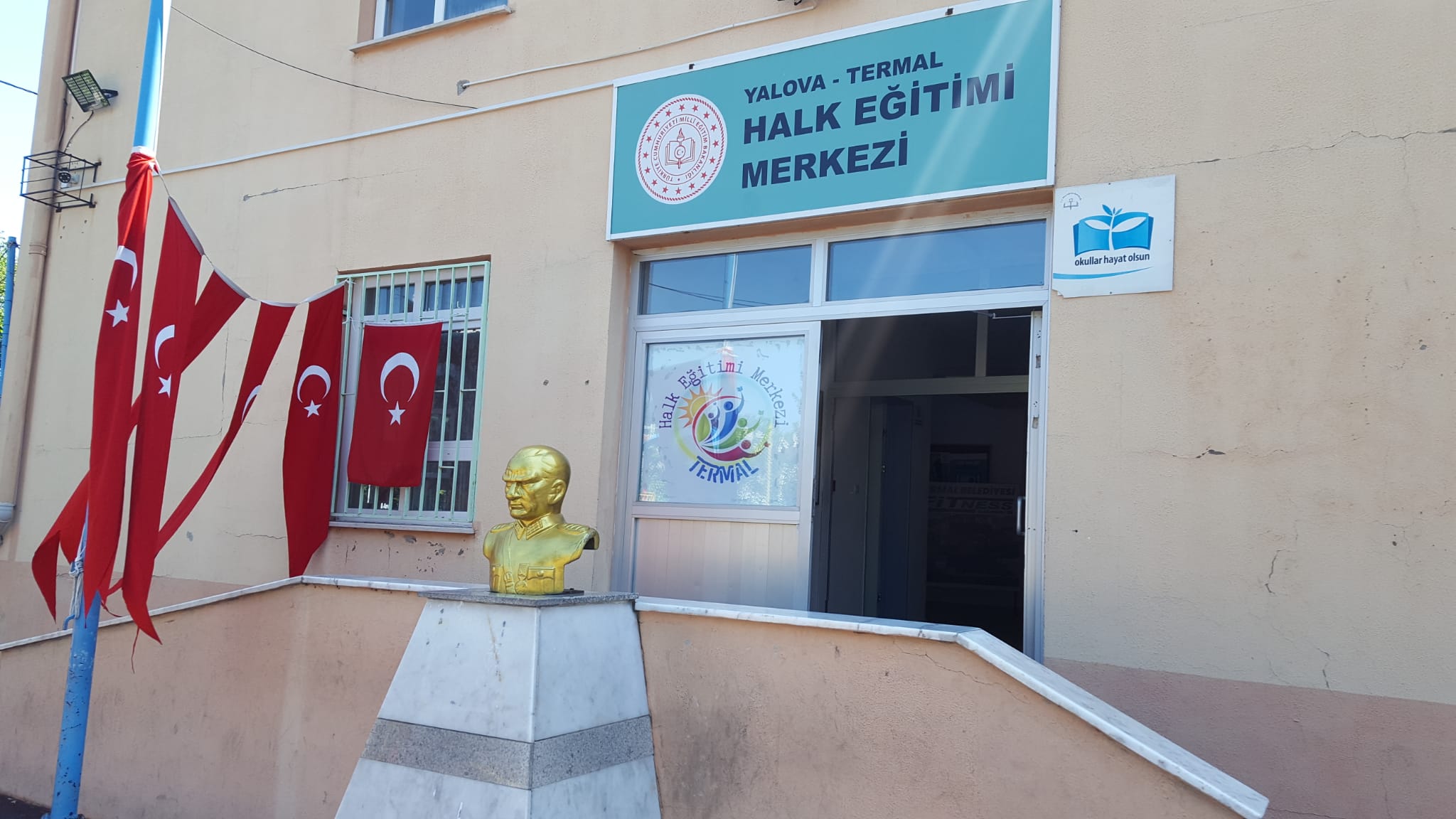 TERMAL HEM 2019-2020 KURS ALANLARI ÇİZELGESİ TERMAL HEM 2019-2020 KURS ALANLARI ÇİZELGESİ TERMAL HEM 2019-2020 KURS ALANLARI ÇİZELGESİ TERMAL HEM 2019-2020 KURS ALANLARI ÇİZELGESİ TERMAL HEM 2019-2020 KURS ALANLARI ÇİZELGESİ TERMAL HEM 2019-2020 KURS ALANLARI ÇİZELGESİ TERMAL HEM 2019-2020 KURS ALANLARI ÇİZELGESİ TERMAL HEM 2019-2020 KURS ALANLARI ÇİZELGESİ TERMAL HEM 2019-2020 KURS ALANLARI ÇİZELGESİ TERMAL HEM 2019-2020 KURS ALANLARI ÇİZELGESİ TERMAL HEM 2019-2020 KURS ALANLARI ÇİZELGESİ TERMAL HEM 2019-2020 KURS ALANLARI ÇİZELGESİ S.NOKURS ALANIKURS ÇEŞİDİ  VE SAYISIKURS ÇEŞİDİ  VE SAYISIKURS ÇEŞİDİ  VE SAYISIKURSA BAŞLAYANKURSA BAŞLAYANKURSA BAŞLAYANBİTEN KURS SAYISIBELGE ALANBELGE ALANBELGE ALANMes.Tek.GenelOk.Yaz.KETBİTEN KURS SAYISIKET1El SANATLARI913921418942962GİYİM ÜRETİM TEKNOLOJİSİ69191664643SAĞLIK(Gıd.ve Su Sek.Çal.Hijyen)237108145235105140TOPLAM17267110377161931074001ZEKA OYUNLARI2211233286142KİŞİSEL GELİŞİM VE EĞİTİM6644911364620663SANAT VE TASARIM1142161102124Sosyal Hiz.ve Danışmlk.(Bağ.Müc.O.O)138609813860985GÜVENLİK HİZMETLERİ21255618128436120TOPLAM12262179441121861243101Okuma Yazma I.Kad.Sev.Tesp.Sınavı1331332Yoğunlaştırılmış Temel Okuma Yazma3516311TOPLAM48194404GENEL TOPLAM171245372908273238323161433